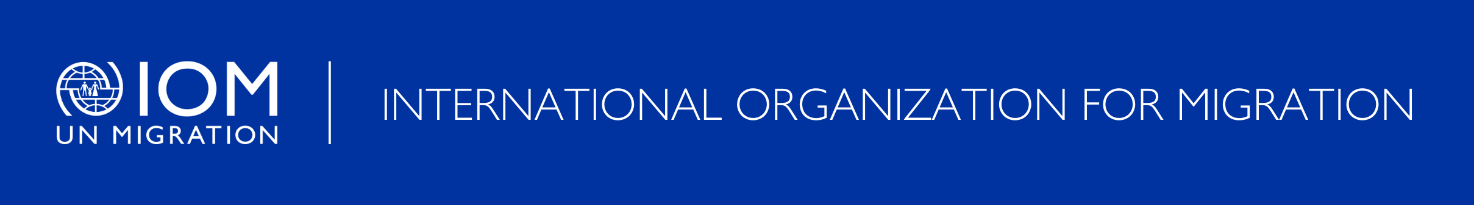 Migration Health Assessments for United Kingdom-Bound MigrantsAll applicants who are planning to stay in the United Kingdom for 6 months or longer, and who are living in or have travelled to a country with high TB burden within the last six months, are required to undergo a migration health assessment to screen for tuberculosis (TB) as part of their visa application process for the United Kingdom. In this document, you will find important information related to your migration health assessment at IOM’s Migration Health Assessment Centre in IOM NIGERIA. You will also be able to download this document at the end of the appointment-making process. IOM ABUJA MHAC Contact InformationIOM LAGOS MHAC Contact InformationWhat Should I Expect at my Appointment?The scope of the migration health assessment varies depending on factors such on your visa category, age, gender and current health status. The list below shows some of the procedures that you or your family (if they are applying to migrate with you to the United Kingdom) might receive:Registration.Counselling to explain the health assessment process (at the end of the counselling you will sign an informed consent form).Medical examination, which may include the following:A review of your medical history and current symptoms.A physical examination, where clinically indicated.A chest X-ray. Clearance certificate (if all tests are normal, the Certificate will be issued the same day.Breakdown of Migration Health Assessment Procedures, by Age of Applicant:All basic requirements are done on the same day, during the same appointment.*Children under the age of 11 years may be requested to undergo chest X-ray, if clinically indicatedImportant NotesMinors:Applicants under the age of 17 must be accompanied by a parent or guardian who can provide consent and make decisions on their behalf.Pregnancy:Women of child-bearing age may be requested to provide a urine sample to test for pregnancy before undergoing a chest X-ray. If you are pregnant and undergoing a migration health assessment, you may choose to: Proceed with the chest X-ray with a double leaded shielding to protect you and your unborn baby; orOpt for sputum testing, where you will be requested to provide a sputum sample on 3 consecutive days; orWait to proceed with the migration health assessment until after giving birth.If you choose to proceed with the chest X-ray, you will be requested to sign an additional consent form.Tuberculosis:TB is a contagious bacterial infection that is spread from person to person through tiny droplets in the air. TB can be either:Latent TB: when you have the bacteria in your body, but you don’t have any clinical manifestations. In order to diagnose latent TB, active TB should be ruled out. Active TB: when you have the bacteria and have clinical, radiological or laboratory manifestations.You might be asked to undergo further testing if the doctor suspects you have active TB. In such an event, you will be provided with additional counselling and more information during your appointment. You will be requested to provide three (3) sputum samples over 3 consecutive days. These samples are then tested in a laboratory; it can take up to 8-10 weeks to obtain a result. If you are required to complete this test, your health assessment certificate will be put on hold until the results are received. If you are found to have TB, you will need to successfully complete treatment before resuming the immigration process.Good news! TB is treatable and most people can be cured at home with a few months of oral antibiotics.What Do I Need to Bring to My Appointment?Identification:▹ Passport (original).▹ Birth certificate, if under the age of 18.▹ Two (2) recently taken passport size colour photos.Medical Records:▹ Any medical reports with previous chest X-rays, if available. This is especially important if you were diagnosed with and treated for tuberculosis at any point in life.Other:▹ If you pre-paid for your migration health assessment, please bring a hard copy of the proof of payment▹Permanent and current address in the country of origin ▹Full address in the United Kingdom, complete with phone number and postal codeAdvice for the Migration Health Assessment▹ For your physical examination, you will be asked to remove your clothes and will be provided with a medical gown, but please keep your underwear on (see image at right).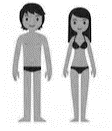 ▹ You may request a chaperone to be present at your physical examination.▹ Please do not conceal any medical conditions; deliberate attempts to hide them will be reported to the UK immigration authorities. ▹ Please do not conceal your pregnancy; being pregnant will have no impact on your immigration prospects.▹ Please postpone or re-schedule your appointment if you or your child are ill with a fever or have a rash.▹ There is no need to fast prior to your appointment.Migration Health Assessment Fees and Payment InformationFees, by Age of Applicant:Additional fees may apply if other investigations are requested. Please note that you will need to pay a charge of NGN8,500 for corrections made on your certificate.How to Pay for the Migration Health Assessment:▹ Payments should be made in Naira. ▹ Payments should be made at least two days before your appointment to the accounts below through a bank transfer (no cash deposit). Bank Details for the IOM MHAC in ABUJA:Bank Details for the IOM MHAC in LAGOS:Address: 55 HASSAN MUSA KATSINA ROAD (at the junction of Hassan Musa Katsina road and J-K Gadzama Street), ASOKORO.ABUJA Call Centre Number: +234 09 460 58400/ 01 465 6600Mobile Numbers: +234(0) 809 563 7898/0808 522 1427/0703 289 8491Opening Hours: Mondays-Thursdays 08:00am – 5:30pm, Fridays 08:00am -12:00pm.  Email address: [iomabujamedicalbooking@iom.int]Address: 1, ISAAC JOHN STREET (at the junction of Isaac John and oduduwa way) GRA IKEJA	Call Centre Number: +234 01 465 6600/ 09 460 58400Phone Numbers: +234(0) 8022264059/09092156079/ 09099991256Opening Hours: Mondays-Thursdays 07:00am – 4:30pm, Fridays 07:00am -11:00am Email address: [iomlagosmedicalbooking@iom.int]Below the Age of 11 Years*11 Years and AboveMedical history and current symptomsPhysical examination, if clinically indicatedMedical history and current symptomsPhysical examination, if clinically indicated Chest X-rayBelow the Age of 11 Years11 Years and Above[NGN 23,120][NGN 57,800]Name of Bank:Standard Chartered BankAccount Name:International Organisation for MigrationAccount Number:0001847002SWIFT Code/BIC:068080017Name of Bank:Standard Chartered BankAccount Name:International Organisation for MigrationAccount Number:0001855256SWIFT Code/BIC:068080017